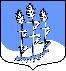 СОВЕТ ДЕПУТАТОВ                             муниципального образования Гостицкое сельское поселение Сланцевского муниципального района Ленинградской области(третьего созыва)РЕШЕНИЕ30.03.2016                                                                                                      № 105В соответствии с Федеральными законами от 06.10.2006 № 131-ФЗ «Об общих принципах организации местного самоуправления в Российской Федерации», от 04.04.2005 № 32-ФЗ (ред. от 28.11.2015) «Об общественной палате Российской Федерации», от 21.07.2014 № 212-ФЗ «Об основах общественного контроля в Российской Федерации», уставом Гостицкого сельского поселения, совет депутатов муниципального образования Гостицкое сельское поселение Сланцевского муниципального района Ленинградской области РЕШИЛ:1. Пункт 2 части 3 «Порядок избрания (формирования) общественного совета, избрания председателя» дополнить абзацем следующего содержания»«В состав общественного совета Гостицкого сельского поселения не могут входить лица, замещающие муниципальные должности муниципальной службы, должности муниципальной службы, а также лица, замещающие выборные должности в органах местного самоуправления поселения».2. Настоящее решение вступает в силу на следующий день после его официального опубликования.3. Разместить данное постановление в приложении к газете «Знамя труда» и на сайте Гостицкого сельского поселения.Глава муниципального образования:                                             В.Н. Камышев                                                                 О внесении дополнения в Положение об организации деятельности общественного совета на части территории муниципального образования Гостицкое сельское поселение Сланцевского муниципального района Ленинградской области, являющейся административным центром поселения, утверждённое решение совета депутатов Гостицкого сельского поселения от 18.08.2015 № 58